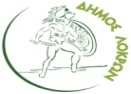 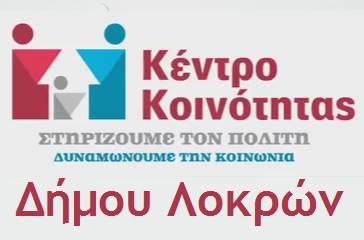 ΕΛΛΗΝΙΚΗ ΔΗΜΟΚΡΑΤΙΑ                                                                                                                                            ΝΟΜΟΣ ΦΘΙΩΤΙΔΑΣΔΗΜΟΣ ΛΟΚΡΩΝ ΔΙΕΥΘΥΝΣΗ ΚΟΙΝ.ΠΡΟΣΤΑΣΙΑΣ- ΠΑΙΔΕΙΑΣ - ΠΟΛΙΤΙΣΜΟΥ ΚΕΝΤΡΟ ΚΟΙΝΟΤΗΤΑΣΤΑΧ.ΔΙΕΥΘΥΝΣΗ :Ν.ΑΒΡΑΑΜ 1ΠΛΗΡΟΦΟΡΙΕΣ: 22330-22191, 2233081052 Email : kentrokoin.dimoslokron@gmail.comΔικαιολογητικά για επίδομα ανασφάλιστων υπερηλίκων Φωτοαντίγραφο Δελτίου Αστυνομικής Ταυτότητας, Ειδικού ΔελτίουΤαυτότητας Ομογενούς ή διαβατηρίου του αιτούντα. Πρόσφατο πιστοποιητικό οικογενειακής . Οι αλλοδαποί, που δεν έχουνοικογενειακή μερίδα στην Ελλάδα, υποβάλλουν δημόσιο έγγραφο που νααποδεικνύει την οικογενειακής τους κατάσταση. Υπεύθυνη δήλωση του Ν 1599/1986, θεωρημένη για το γνήσιο της υπογραφής από αρμόδια δημόσια αρχή, στην οποία δηλώνει ότι σε περίπτωση οποιασδήποτε μεταβολής του ποσού της σύνταξης ή του επιδόματος που λαμβάνει ή για οποιαδήποτε μεταβολή στη προσωπική και οικογενειακή του κατάσταση ή απουσία του στο εξωτερικό θα πρέπει να ενημερώσει άμεσα την αρμόδια υπηρεσία του ΟΠΕΚΑ (προτυπωμένο έντυπο) Φωτοαντίγραφο πρώτης σελίδας του βιβλιαρίου καταθετικού λογαριασμούΤράπεζας ή ΕΛΤΑ, με δικαιούχο ή συνδικαιούχο τον/ην αιτούντα/ουσα απότην οποία να προκύπτει ευκρινώς ο αριθμός «IBAN». Φωτοαντίγραφο του έντυπου Ε1 δήλωσης φορολογίας εισοδήματος φυσικών προσώπων και του αντίστοιχου εκκαθαριστικού σημειώματος της αρμόδιας φορολογικής αρχής, τα ου φορολογικού έτους, που προηγείται εκείνου που υποβάλλεται η αίτηση Φωτοαντίγραφο ΕΝΦΙΑ Πρόσφατη βεβαίωση από την αρμόδια υπηρεσία χορήγησης παροχώνπρόνοιας του οικείου Δήμου ή άλλου αρμόδιου φορέα από την οποία ναπροκύπτει αν ο αιτών/ουσα λαμβάνει οποιοδήποτε επίδομα και σε καταφατικήπερίπτωση, το είδος των επιδομάτων, το μηνιαίο ποσό και η χρονική διάρκειαχορήγησης. Σε περίπτωση έγγαμων ή σε διάσταση ή σύναψη συμφώνουσυμβίωσης, τη βεβαίωση αυτή θα προσκομίζουν και οι δύο σύζυγοι ή και ταδύο μέρη του συμφώνου συμβίωσης ή και ο/η εν διαστάσει σύζυγος. Βεβαίωση στην οποία να αναφέρεται ο χρόνος έναρξης της συνταξιοδότησης και το μηνιαίο ποσό της σύνταξης που λαμβάνει κατά το χρόνο υποβολής της αίτησης για τη χορήγηση του επιδόματος Κοινωνικής Αλληλεγγύης Ανασφάλιστων Υπερηλίκων. Σε περίπτωση έγγαμων, σε διάσταση ή σύναψης σύμφωνου συμβίωσης, τη βεβαίωση αυτή θα προσκομίζουν και οι δύο σύζυγοι ή και τα δύο μέρη του σύμφωνου συμβίωσης ή και ο/η εν διαστάσει σύζυγος.Ένα η περισσότερα από τα δικαιολογητικά για την απόδειξη της νόμιμης και μόνιμης κατοικίαςα) Βεβαίωση από την αρμόδια Δ/νση Αλλοδαπών & Μετανάστευσης από τηνοποία θα προκύπτουν η/οι άδεια/ες παραμονής που είχαν χορηγηθεί καθώς και πότε εκδόθηκε το Ειδικό Δελτίο Ταυτότητας Ομογενούς (Ε.Δ.Τ.Ο) καθώς και τυχόν παλαιότερες άδειες παραμονής που είχαν χορηγηθεί και έχει ο αιτών στην κατοχή του.β)Ευκρινές φωτοαντίγραφο όλων των σελίδων του διαβατηρίου το οποίο φέρει τη σφραγίδα εισόδου στην Ελλάδα για μόνιμη διαμονή(ΠΑΛΛΙΝΟΣΤΗΣΗ) ή οποιοδήποτε δημόσιο έγγραφο πιστοποιεί την ημερομηνία εισόδου στην Ελλάδα για μόνιμη εγκατάσταση (αφορά παλιννοστούντες ομογενείς από χώρα της πρώην ΕΣΣΔ).Επίσης έγγραφο από το οποίο να προκύπτει εάν και πότε έχει λάβει το εφάπαξ επίδομα-οικονομική ενίσχυση των επαναπατριζόμενων Ελλήνων.γ) Προσκόμιση απόφασης χορήγησης ιθαγένειας (ΦΕΚ) από την οποία ναπροκύπτει η απόκτηση ιθαγένειας, ο επαναπατρισμός, τυχόν άδειες παραμονής στην Ελλάδα (μέχρι την απόκτηση Ελληνικής ιθαγένειας), έγγραφο μετοικεσίας ή οποιοδήποτε άλλο έγγραφο, από το οποίο να προκύπτει η νόμιμη είσοδος και παραμονή στη χώρα.δ) Μισθωτήριο συμβόλαιο, με μισθωτή τον αιτούντα ή το τη σύζυγο, κατατεθειμένο στην αρμόδια Δ.Ο.Υ. ή σε περίπτωση φιλοξενίας από συγγενείς α’ ή β’ βαθμού, αντίγραφο αρχικής δήλωσης φορολογίας εισοδήματος του φιλοξενούντος, που να το αποδεικνύει.ε)Παλιοί λογαριασμοί ΔΕΚΟ (ΔΕΗ, ΟΤΕ κλπ.)ζ)Οποιοδήποτε άλλο έγγραφο στοιχείο( π.χ. βεβαιώσεις φοίτησης των παιδιών σε ελληνικό σχολείο).η)Αντίγραφο βιβλιαρίου υγείαςθ) Βεβαίωση της αρμόδιας δημοτικής αρχής, για τη μόνιμη κατοικία, σύμφωνα με τη διάταξη του άρθρου 279 του Ν.3463/2006, το άρθρο 4 παρ. 5 τουΝ.2647/1998,όπως αντικαταστάθηκε με το άρθρο 13 παρ.3 του Ν.3242/2004,όπως ισχύουν σήμερα.Για ασφαλισμένους συνταξιούχουςΠρόσφατη βεβαίωση, του αρμόδιου ασφαλιστικού φορέα της ημεδαπής(κύριας- επικουρικής ασφάλισης/αλλοδαπής, από την οποία να προκύπτει ο χρόνος ασφάλισης τους, καθώς και αν δικαιούνται ή λαμβάνουν σύνταξη(είδος, έναρξη, ποσό κατά την υποβολή της αίτησης).Οι βεβαιώσεις της αλλοδαπής, πρέπει να είναι αρμοδίως επικυρωμένες και επίσημα μεταφρασμένες. Οι συνταξιούχοι ελληνικών Φ.Κ.Α θα πρέπει να υποβάλουν βεβαίωση για το αν λαμβάνουν ή δικαιούνται Ε.Κ.Α.Σ.Για επιδοματούχους προνοιακών Πρόσφατη βεβαίωση από την αρμόδια υπηρεσία χορήγησης παροχών πρόνοιας, του αρμόδιου φορέα (οικείου Δήμου), αν ο αιτών λαμβάνει επίδομα (είδος, μηνιαίο ποσό, διάρκεια χορήγησης).Για συζύγους συνταξιούχουςΟι ίδιες ως άνω βεβαιώσεις θα προσκομίζονται και για τον/την σύζυγο ή άλλομέρος του σύμφωνου συμβίωσης, όταν αυτός/η είναι συνταξιούχος ασφαλιστικού φορέα ή του Δημοσίου, της Ελλάδας ή του εξωτερικού καθώς και πρόσφατο ενημερωτικό σημείωμα του φορέα συνταξιοδότησης, από το οποίο να προκύπτει το ποσό της μηνιαίας σύνταξης που λαμβάνει.Σε περίπτωση χηρείας Βεβαίωση του αρμόδιου ασφαλιστικού φορέα, του θανόντα ασφαλισμένου ή συνταξιούχου, στην οποία αναφέρεται αν ο/η/ χήρος/α δικαιούται σύνταξη λόγω θανάτου.